Приложение № 7.              Копия трудовой книжки аттестуемого лица - ТОЛЬКО ЗАПОЛНЕННЫЕ СТРАНИЦЫ, заверенная субъектом транспортной инфраструктуры, подразделением транспортной безопасности, организацией, претендующей на аккредитацию в качестве подразделения транспортной безопасности, последним пунктом дописать «РАБОТАЕТ ПО НАСТОЯЩЕЕ ВРЕМЯ» -см. ниже образец, за исключением случаев, когда служебная (трудовая) деятельность осуществляется впервые, или иные документы, подтверждающие трудовую деятельность (если аттестуемое лицо является иностранным гражданином (лицом без гражданства) и документ составлен на иностранном языке – предоставляется заверенный в установленном порядке перевод документа).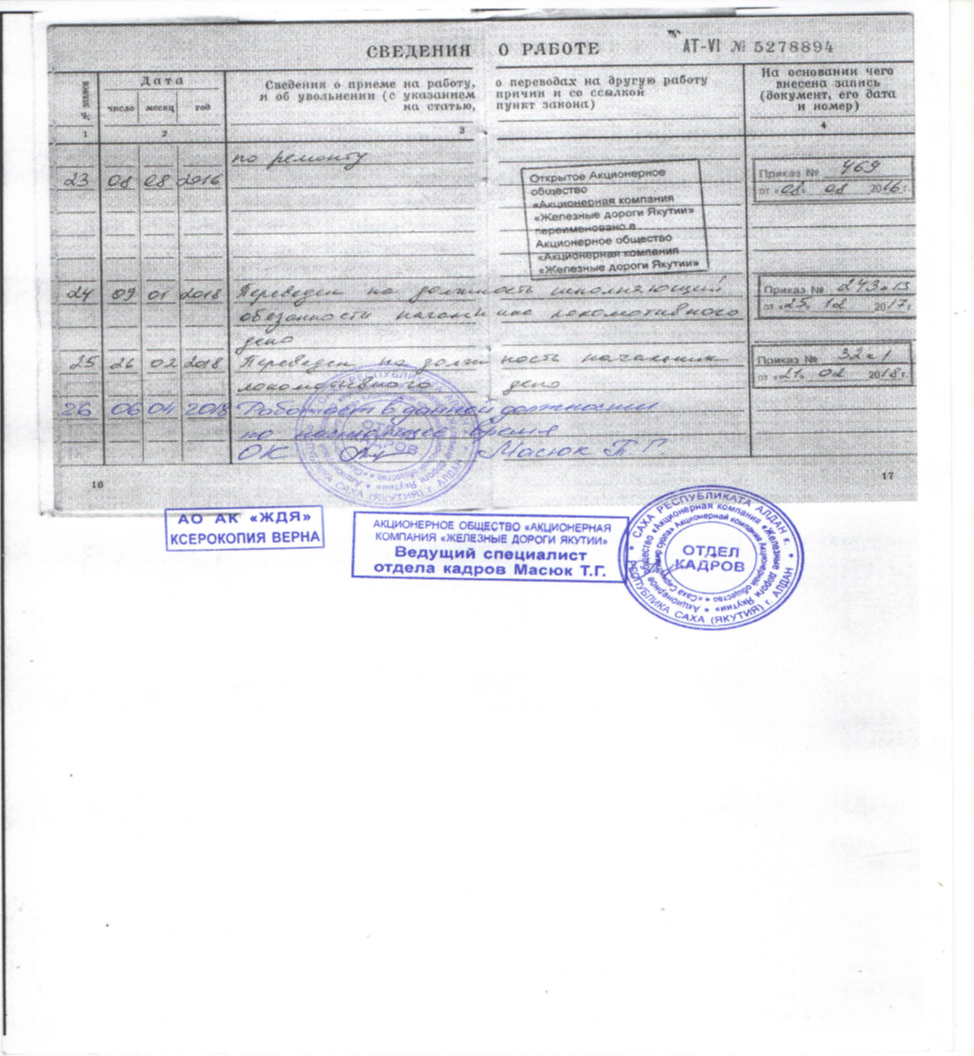 